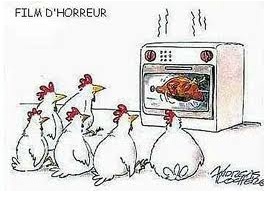 010101010101 المنتج: مكواة الثيابالجزء الاول:  يتمحور حول  عناصر وأهداف كراس الشروط الوظيفي:     س1 :  اتمم بما يناسب :   تحتوي  كراس الشروط الوظيفي على مجموعة من ....................وتكون محددة الخصائص.  تلزم كراس الشروط  الوظيفي ............... لكي يتقيّدا بها بشكل تامّ.الطرف الاول هو ............ و الطرف الثاني هو ........................ س2:  إتمام تحرير كراس الشروط الوظيفي لمكواة وفق التمشّي التّالي: ( 4 عناصر) المنتج: مكواة الثيابالجزء الاول:  يتمحور حول  عناصر وأهداف كراس الشروط الوظيفي:     س1 :  اتمم بما يناسب :   تحتوي  كراس الشروط الوظيفي على مجموعة من ....................وتكون محددة الخصائص.  تلزم كراس الشروط  الوظيفي ............... لكي يتقيّدا بها بشكل تامّ.الطرف الاول هو ............ و الطرف الثاني هو ........................ س2:  إتمام تحرير كراس الشروط الوظيفي لمكواة وفق التمشّي التّالي: ( 4 عناصر)010101010101........................:................: يندرج صنع هذا المنتج في إطار حاجة المستعمل الى لياقة هندامه................: لوحظ أن المكواة المعروضة باهضة الثمن وتستهلك الطاقة بشكل كبير..إطار صنع المنتج: .............................  في مصانع مختصة في الميدان.التعبير عن الحاجة : مكواة الثياب تمكن .....................من الحفاظ..........................التعبير الوظيفي:    ** المطلوب تعمير جدول خاصيات وظائف الخدمات مستعينا بما يلي (إحذر العنصر الدخيل):100 درجة* 250كغ*±10  درجة*50 دينارا* ± 10 دنانير* تتوفر به شروط الحماية والسلامة*     220فولط *± 10 فولط * 10 أمبير * الجهد * الشدة *± 1 أمبير*  4 متر     *± 40 متر * تشتغل المكواة بالفحم الحجري010101010101........................:................: يندرج صنع هذا المنتج في إطار حاجة المستعمل الى لياقة هندامه................: لوحظ أن المكواة المعروضة باهضة الثمن وتستهلك الطاقة بشكل كبير..إطار صنع المنتج: .............................  في مصانع مختصة في الميدان.التعبير عن الحاجة : مكواة الثياب تمكن .....................من الحفاظ..........................التعبير الوظيفي:    ** المطلوب تعمير جدول خاصيات وظائف الخدمات مستعينا بما يلي (إحذر العنصر الدخيل):100 درجة* 250كغ*±10  درجة*50 دينارا* ± 10 دنانير* تتوفر به شروط الحماية والسلامة*     220فولط *± 10 فولط * 10 أمبير * الجهد * الشدة *± 1 أمبير*  4 متر     *± 40 متر * تشتغل المكواة بالفحم الحجري010101010101........................:................: يندرج صنع هذا المنتج في إطار حاجة المستعمل الى لياقة هندامه................: لوحظ أن المكواة المعروضة باهضة الثمن وتستهلك الطاقة بشكل كبير..إطار صنع المنتج: .............................  في مصانع مختصة في الميدان.التعبير عن الحاجة : مكواة الثياب تمكن .....................من الحفاظ..........................التعبير الوظيفي:    ** المطلوب تعمير جدول خاصيات وظائف الخدمات مستعينا بما يلي (إحذر العنصر الدخيل):100 درجة* 250كغ*±10  درجة*50 دينارا* ± 10 دنانير* تتوفر به شروط الحماية والسلامة*     220فولط *± 10 فولط * 10 أمبير * الجهد * الشدة *± 1 أمبير*  4 متر     *± 40 متر * تشتغل المكواة بالفحم الحجري01010101010101020101010101010101010101         س3: بعد عملية التصنيع وجد طالب الخدمة المواصفات الاتي ذكرها،المطلوب تعمير الجدول: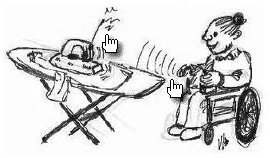 الجزء الثاني:   معلومات عامة حول التحكم عن بعد:          س1: أربط بسهم :                                                                                                                                                                                                          عملا موفقا...   